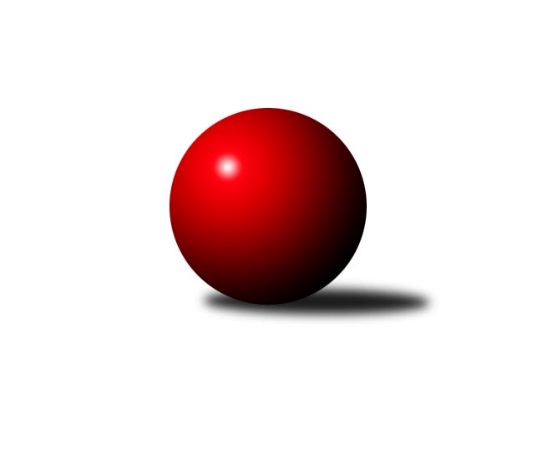 Č.7Ročník 2019/2020	8.11.2019Nejlepšího výkonu v tomto kole: 2406 dosáhlo družstvo: Rokytnice CVýchodočeská soutěž skupina A 2019/2020Výsledky 7. kolaSouhrnný přehled výsledků:Nová Paka C	- Dvůr Kr. C	6:10	2249:2268		7.11.Vrchlabí D	- Jilemnice A	4:12	2223:2338		8.11.Rokytnice C	- České Meziříčí B	14:2	2406:2369		8.11.Tabulka družstev:	1.	Rokytnice C	6	6	0	0	74 : 22 	 	 2378	12	2.	Dobruška B	6	4	0	2	59 : 37 	 	 2462	8	3.	Jilemnice A	6	4	0	2	56 : 40 	 	 2333	8	4.	České Meziříčí B	6	3	0	3	48 : 48 	 	 2371	6	5.	Vrchlabí D	6	2	0	4	44 : 52 	 	 2329	4	6.	Dvůr Kr. C	6	2	0	4	37 : 59 	 	 2329	4	7.	Nová Paka C	6	0	0	6	18 : 78 	 	 2215	0Podrobné výsledky kola:	 Nová Paka C	2249	6:10	2268	Dvůr Kr. C	Martin Štryncl	 	 196 	 219 		415 	 2:0 	 391 	 	185 	 206		Miroslav Šulc	Daniel Válek	 	 173 	 196 		369 	 0:2 	 402 	 	180 	 222		Veronika Valešová	Jiřina Šepsová	 	 212 	 163 		375 	 0:2 	 397 	 	188 	 209		Václav Neruda	Josef Antoš	 	 184 	 173 		357 	 2:0 	 311 	 	167 	 144		Jiří Rejl	Jan Soviar	 	 162 	 137 		299 	 0:2 	 359 	 	178 	 181		Hana Grosmanová *1	Martin Pešta	 	 201 	 233 		434 	 2:0 	 408 	 	210 	 198		Martin Šnytrrozhodčí: Jan Soviarstřídání: *1 od 51. hodu Aneta KlustováNejlepší výkon utkání: 434 - Martin Pešta	 Vrchlabí D	2223	4:12	2338	Jilemnice A	Eva Kopecká	 	 172 	 180 		352 	 0:2 	 421 	 	229 	 192		Libor Šulc	Miloslava Graciasová	 	 200 	 206 		406 	 2:0 	 356 	 	177 	 179		Hana Vrabcová	Marie Kuhová	 	 168 	 159 		327 	 0:2 	 417 	 	208 	 209		Pavel Müller	Filip Matouš	 	 197 	 196 		393 	 0:2 	 396 	 	201 	 195		Květoslava Milotová	Pavel Gracias	 	 204 	 185 		389 	 0:2 	 401 	 	193 	 208		Lukáš Sýs	Václav Vejdělek	 	 154 	 202 		356 	 2:0 	 347 	 	165 	 182		Martin Voksarozhodčí: Miloslava GraciasováNejlepší výkon utkání: 421 - Libor Šulc	 Rokytnice C	2406	14:2	2369	České Meziříčí B	Radek Novák	 	 202 	 220 		422 	 2:0 	 394 	 	184 	 210		Jaroslav Pumr	Martin Pacák	 	 198 	 211 		409 	 2:0 	 404 	 	194 	 210		Roman Žuk	Zuzana Hartychová	 	 190 	 217 		407 	 2:0 	 379 	 	171 	 208		Milan Brouček	Jan Řebíček	 	 217 	 205 		422 	 2:0 	 399 	 	180 	 219		Michal Horáček	Věra Stříbrná	 	 197 	 166 		363 	 0:2 	 440 	 	218 	 222		Jan Bernhard	Jaroslav Vízek	 	 199 	 184 		383 	 2:0 	 353 	 	197 	 156		Jindřich Brouček *1rozhodčí: Radek Novákstřídání: *1 od 55. hodu Jaroslav NovákNejlepší výkon utkání: 440 - Jan BernhardPořadí jednotlivců:	jméno hráče	družstvo	celkem	plné	dorážka	chyby	poměr kuž.	Maximum	1.	Vladimír Gütler 	Dobruška B	442.60	305.4	137.2	5.8	1/1	(473)	2.	Pavel Gracias 	Vrchlabí D	434.33	304.3	130.0	8.1	3/4	(450)	3.	Pavel Müller 	Jilemnice A	427.70	286.6	141.1	6.1	5/5	(460)	4.	Jaroslav Černý 	Dobruška B	426.00	302.4	123.6	6.8	1/1	(448)	5.	Zdeněk Novotný  nejst.	Rokytnice C	422.67	289.0	133.7	6.0	3/4	(434)	6.	Lukáš Sýs 	Jilemnice A	417.75	297.8	120.0	9.3	4/5	(431)	7.	Martin Šnytr 	Dvůr Kr. C	417.67	287.8	129.8	7.7	4/4	(462)	8.	Jan Bernhard 	České Meziříčí B	416.30	284.4	131.9	5.9	5/5	(460)	9.	Martin Pešta 	Nová Paka C	414.30	282.1	132.2	7.8	5/5	(455)	10.	Ivo Janda 	Dobruška B	410.60	286.6	124.0	8.0	1/1	(426)	11.	Miloslava Graciasová 	Vrchlabí D	410.25	297.3	112.9	12.2	4/4	(427)	12.	Veronika Valešová 	Dvůr Kr. C	408.75	277.5	131.3	9.3	4/4	(418)	13.	Jindřich Brouček 	České Meziříčí B	407.00	281.1	125.9	9.3	4/5	(435)	14.	Jiří Frinta 	Dobruška B	406.20	299.6	106.6	10.4	1/1	(434)	15.	Petr Brandejs 	Dobruška B	406.00	285.7	120.3	9.3	1/1	(410)	16.	Václav Neruda 	Dvůr Kr. C	405.08	280.4	124.7	8.5	4/4	(441)	17.	Jan Řebíček 	Rokytnice C	403.67	289.5	114.2	9.8	4/4	(422)	18.	Marie Frydrychová 	Dobruška B	399.25	280.0	119.3	7.8	1/1	(412)	19.	Milan Hašek 	Dobruška B	399.25	290.3	109.0	13.5	1/1	(424)	20.	Filip Matouš 	Vrchlabí D	399.17	281.9	117.3	11.4	4/4	(427)	21.	Libor Šulc 	Jilemnice A	396.50	275.0	121.5	9.3	4/5	(422)	22.	Miroslav Šulc 	Dvůr Kr. C	396.08	290.0	106.1	12.3	4/4	(414)	23.	Martin Voksa 	Jilemnice A	396.00	285.1	110.9	12.8	5/5	(458)	24.	Josef Petera 	Dobruška B	394.75	281.5	113.3	7.0	1/1	(407)	25.	Ladislav Škaloud 	Rokytnice C	394.67	281.7	113.0	11.0	3/4	(413)	26.	Michal Horáček 	České Meziříčí B	394.40	282.3	112.1	12.2	5/5	(427)	27.	Zuzana Hartychová 	Rokytnice C	384.78	273.9	110.9	8.9	3/4	(444)	28.	Jaroslav Vízek 	Rokytnice C	383.00	282.7	100.3	12.7	3/4	(397)	29.	Jaroslav Pumr 	České Meziříčí B	382.80	272.8	110.0	9.8	5/5	(406)	30.	Eva Novotná 	Rokytnice C	379.67	290.7	89.0	16.0	3/4	(422)	31.	Milan Brouček 	České Meziříčí B	379.40	276.9	102.5	15.0	5/5	(421)	32.	Václav Vejdělek 	Vrchlabí D	379.17	262.3	116.8	10.6	4/4	(396)	33.	Petr Vávra 	Nová Paka C	366.25	262.5	103.8	12.3	4/5	(381)	34.	Jiřina Šepsová 	Nová Paka C	366.00	268.2	97.8	14.3	5/5	(395)	35.	Daniel Válek 	Nová Paka C	366.00	269.8	96.3	13.9	4/5	(386)	36.	Eva Kopecká 	Vrchlabí D	365.00	258.3	106.7	12.4	4/4	(406)	37.	Květoslava Milotová 	Jilemnice A	359.00	261.9	97.1	12.9	4/5	(396)	38.	Marie Kuhová 	Vrchlabí D	358.75	257.4	101.4	14.5	4/4	(409)	39.	Jan Soviar 	Nová Paka C	332.50	243.0	89.5	20.4	5/5	(356)		Jiří Brouček 	České Meziříčí B	503.00	298.0	205.0	0.0	1/5	(503)		Radek Novák 	Rokytnice C	441.00	292.3	148.7	6.7	2/4	(469)		Roman Žuk 	České Meziříčí B	416.67	281.0	135.7	5.3	3/5	(438)		Martin Pacák 	Rokytnice C	406.00	287.0	119.0	10.0	2/4	(409)		Jan Novotný 	Jilemnice A	400.50	262.5	138.0	12.5	2/5	(407)		Aneta Klustová 	Dvůr Kr. C	400.00	281.5	118.5	8.0	2/4	(402)		Dušan Fajstauer 	Jilemnice A	398.00	291.0	107.0	8.0	1/5	(398)		Martin Štryncl 	Nová Paka C	384.83	274.0	110.8	9.8	3/5	(415)		Libuše Hartychová 	Rokytnice C	383.75	277.3	106.5	11.3	2/4	(388)		Věra Stříbrná 	Rokytnice C	380.00	278.5	101.5	14.7	2/4	(387)		Jaroslav Novák 	České Meziříčí B	374.00	271.3	102.7	13.7	3/5	(410)		Eva Šurdová 	Nová Paka C	371.00	264.0	107.0	10.5	2/5	(371)		Mirek Horák 	Vrchlabí D	365.50	273.5	92.0	14.5	2/4	(366)		Josef Antoš 	Nová Paka C	351.67	274.0	77.7	19.7	3/5	(391)		Hana Grosmanová 	Dvůr Kr. C	351.00	248.3	102.8	14.8	2/4	(366)		Martina Gogeisslová 	Dvůr Kr. C	349.50	247.3	102.3	14.0	2/4	(360)		Hana Vrabcová 	Jilemnice A	344.33	251.3	93.0	14.7	3/5	(370)		Josef Král 	Jilemnice A	342.00	260.0	82.0	18.5	2/5	(358)		Karel Truhlář 	Jilemnice A	340.33	248.0	92.3	13.7	3/5	(371)		Jiří Rejl 	Dvůr Kr. C	311.00	234.0	77.0	25.0	1/4	(311)		Miroslav Grünthal 	Dvůr Kr. C	268.00	214.0	54.0	34.0	1/4	(268)Sportovně technické informace:Starty náhradníků:registrační číslo	jméno a příjmení 	datum startu 	družstvo	číslo startu
Hráči dopsaní na soupisku:registrační číslo	jméno a příjmení 	datum startu 	družstvo	Program dalšího kola:8. kolo14.11.2019	čt	17:00	Vrchlabí D - Dobruška B	14.11.2019	čt	17:00	Nová Paka C - Jilemnice A	14.11.2019	čt	17:00	Rokytnice C - Dvůr Kr. C				-- volný los -- - České Meziříčí B	Nejlepší šestka kola - absolutněNejlepší šestka kola - absolutněNejlepší šestka kola - absolutněNejlepší šestka kola - absolutněNejlepší šestka kola - dle průměru kuželenNejlepší šestka kola - dle průměru kuželenNejlepší šestka kola - dle průměru kuželenNejlepší šestka kola - dle průměru kuželenNejlepší šestka kola - dle průměru kuželenPočetJménoNázev týmuVýkonPočetJménoNázev týmuPrůměr (%)Výkon2xJan BernhardČ. Meziříčí B4402xMartin PeštaN. Paka C111.754343xMartin PeštaN. Paka C4342xJan BernhardČ. Meziříčí B110.844404xRadek NovákRokytnice C4221xLibor ŠulcJilemnice 108.464211xJan ŘebíčekRokytnice C4225xPavel MüllerJilemnice 107.434171xLibor ŠulcJilemnice 4212xMartin ŠtrynclN. Paka C106.864153xPavel MüllerJilemnice 4174xRadek NovákRokytnice C106.31422